ФЕДЕРАЛЬНОЕ ГОСУДАРСТВЕННОЕ БЮДЖЕТНОЕ ОБРАЗОВАТЕЛЬНОЕ УЧРЕЖДЕНИЕ ВЫСШЕГО ОБРАЗОВАНИЯ«КРАСНОЯРСКИЙ ГОСУДАРСТВЕННЫЙ МЕДИЦИНСКИЙ УНИВЕРСИТЕТ ИМЕНИ ПРОФЕССОРА В.Ф. ВОЙНО-ЯСЕНЕЦКОГО»МИНИСТЕРСТВА ЗДРАВООХРАНЕНИЯ рОССИЙСКОЙ ФЕДЕРАЦИИФАРМАЦЕВТИЧЕСКИЙ КОЛЛЕДЖСестринская карта стационарного больногопо дисциплине «Сестринский уход в терапии»Красноярск 2022Сестринская карта (учебная) стационарного больного1. Ф.И.О. Федотов Николай Петрович2. Пол мужской3. Возраст 72 года (полных лет, для детей одного года – месяцев, для детей до 1 мес. – дней)4. Постоянное место жительства: (город, село) г. Красноярск, ул. Елены Стасовой, 28, пансионат «Ветеран»Вписать адрес, указав для приезжих: область, район, населённый пункт, адрес родственников и номер телефона 245-19-85 – Татьяна Михайловна (из пансионата)5. Место работы, профессия и должность неработающий, пенсионерДля учащихся – место учёбы, для детей – название детского учреждения, школы, для инвалидов – группа инвалидности, ИОВ – да, нет (подчеркнуть).6. Кем направлен больной перевод из другого ЛПУ7. Направлен в стационар по экстренным показаниям:     да,   нет     (подчеркнуть)через  _________________ часов после начала заболевания, получения травмы, госпитализирован в плановом порядке (подчеркнуть)8. Врачебный диагноз: Основной: Хроническая болезнь почек, стадия 5 (код по МКБ10: N18.5). Сопутствующие: сахарный диабет 2 типа, гипертоническая болезнь 3 ст., псориаз (распространенная форма), атеросклероз брахиоцефальных артерий, хроническая ишемия головного мозга, ИБС со стенокардией, аденома предстательной железыЖалобы при поступлении в стационар сухость во рту, слабость, умеренные боли в животе, нарушение двигательных функций, дизартрия, контакт затруднен\Анамнез   заболевания.1. Когда заболел сбор анамнеза затруднен из-за дизартрии и когнитивных нарушений2. При каких обстоятельствах развивалось заболевание и как протекало с 1-го дня     до момента обследования? 11.11.22 был доставлен в стационар с острой спаечной кишечной непроходимостью, была выполнена лапаротомия, рассечение спаек, дренирование брюшной полости. 18.11.22 был доставлен в отделение реанимации Краевой клинической больницы, 21.11.22 переведен в отделение гемодиализа, 04.12.22 вновь был переведен в отделение реанимации и 05.12.22 переведен в отделение гемодиализа из реанимации.  3. Проводилось ли лечение до поступления в стационар и его результаты, наличие реакций на лекарства Сбор анамнеза затруднен.Заключение по анамнезу заболевания и жалобам контакт с пациентом затруднен, состояние тяжелое, пациент ослаблен, самостоятельно не переворачивается в постели, необходим полный уход за пациентомАнамнез жизни  1.  Профессия, профессиональные вредности пенсионер2.  Перенесённые заболевания, в том числе   хирургические вмешательства. Сахарный диабет 2 типа, гипертоническая болезнь 3 ст., распространенный псориаз, апендектомия, операция на мениске, лапаротомия с рассечением спаек и дренированием брюшной полости, перенес инсульт в 2009 г., есть стойкие остаточные явления, есть осложнение диабета – катаракта.3. Аллергические реакции на пищевые продукты, лекарства, прививки. Не наблюдались Объективные исследования.Состояние больного тяжелоеПоложение в постели пассивноеСознание больного ступор, когнитивные расстройстваНервная система: настроение снижено, сон норма аппетит сниженШирина глазных щелей, косоглазие, нистагм, 12 мм, косоглазия нет, нистагма нетВеличина зрачков и реакция их на свет. Зрачки одинаковые, реакция на свет живаяМоторные и психические функции в момент обследования когнитивные расстройства, парез правых конечностейМенингеальный синдром отсутствуетСостояние кожи и видимых слизистых оболочек: кожные покровы бледные, сухие, на коже множественные псориатические корочки по всей поверхности тела, слизистые чистые, без патологических изменений, язык сухойПодкожная клетчатка выраженная в области живота, присутствуют отекиМышечная система ограничение движений в конечностях из-за пареза справаТургор тканей сниженКостная система без видимых измененийОрганы дыхания: носовое дыхание не затруднено, ЧДД 19\минэкскурсии грудной клетки 6 см, тип дыхания везикулярное, перкуторный звук ясный легочныйаускультативно хрипы не выслушиваютсяОрганы кровообращения: область сердца без патологических измененийтоны сердца ритмичные, ясные, шума нетЧСС 85 уд\мин Пульс 85 уд\мин АД 160\80 мм.рт.ст.Органы пищеварения: язык сухойживот мягкий, выслушивается перистальтика, над лобком болезненныйПечень безболезненная, по краю реберной дугиСтул не нарушенОрганы мочевыделения: область почек почки не пальпируютсяотеки пастозностьсимптом XII ребра отрицательный с обеих сторонМочеиспускание установлена нефростома, макрогематурия диурез олигурия Сестринский анализ лабораторных данных (в соответствии с диагнозом)Биохимический анализ крови: билирубин общий 8,5 мкмоль\л, креатинин 979,8 мкмоль\л, мочевина 40,02 мкмоль\л, АСТ 19,37 е\л, АЛТ 11,4 е\л, калий 6,89 ммоль\л, натрий 123,65 ммоль\л, хлориды 99,57 ммоль\л, кальций 1,91 ммоль\л, глюкоза 6,3 мкмоль\л, фибриноген 5,91 г\л.Общий анализ крови: эритроциты 3,02х1012\л, лейкоциты 14,89х109\л, Hb 86г\л, моноциты 4,8%, нейтрофилы 89,3%, лимфоциты 4,9% эозинофилы 0,1%, базофилы 0%.Общий анализ мочи: удельный вес 1013, белок отр., сахар отр., лейкоциты 45-50, эпителий 1-3, эритроциты 18-25, дрожжевые грибки++.ЭхоКГ: аорта склерозирована, увеличено левое предсердие, дополнительная хорда левого желудочка, нарушение диастолической функции левого желудочка, митральная недостаточность 2 степени.Вывод: в анализах крови: сильно повышен креатинин, мочевина, повышено содержание калия, фибриноген, снижено содержание кальция; сильно снижен гемоглобин, эритропения, лейкоцитоз, лимфоцитопенияВ анализе мочи: удельный вес близок к нижней границе нормы (к гипостенурии), лейкоцитурия, эритроцитурия (в мочеприемнике можно наблюдать макрогематурию), грибков также в норме быть не должно.ЭхоКГ: недостаточность митрального клапана, имеются нарушения в работе сердца.Карта сестринского процесса.Нарушенные потребности: употреблять достаточное количество пищи и жидкости, выделять, двигаться и поддерживать нужное положение, самостоятельно одеваться и раздеваться, соблюдать личную гигиену, общаться, обеспечивать свою безопасность.Настоящие проблемы:Дефицит самоуходаОграничение двигательной активностиКогнитивные нарушенияБоль в области животаНаличие нефростомыНизкий аппетитСухость во ртуДизартрияПовышенное АДСухость кожи, корочки по всему телуНе имеет поддержки со стороны семьиСниженное настроение из-за своего состоянияПовышенный сахар в крови ввиду диабета 2 типаПотенциальные проблемы:Риск развития пролежнейРиск увеличения отековРиск травмированияРиск инфицирования Риск ухудшения состоянияПриоритетная проблема дефицит самоуходаЦели: Краткосрочная пациенту будет осуществлена помощь в самоуходе, будет осуществлен полный уход в постели и противопролежневые мероприятия.Долгосрочная состояние пациента к моменту выписки не ухудшится, будет стабильным, осложнений не возникнет, пациент будет знать мероприятия по поддержанию своего состояния.План сестринских вмешательствЗависимые вмешательства (в форме рецептов)
Взаимозависимые вмешательства подготовка ко всем видам исследований, транспортировка и сопровождение на них, сбор биологоческого материала.Оценка принимаемых лекарственных средствФ.И.О. больного Федотов Николай ПетровичДиагноз Хроническая болезнь почек, 5 стадияУсловные обозначения: + наличие;         – отсутствие;      температура обозначается цифрой (36,5 – 40,1) настроение и аппетит N;                 цвет кожных покровов – первые буквы: Г(гиперемия), Ц (цианоз), Ж (желтушность), Б (бледность).двигательная активность: требуется помощь первые буквы (каталка, трость и т.д.)К, Ш – корочки, шелушениеО – олигурия
Выписной эпикриз Федотов Николай Петрович, дата рождения 14.01.1950 находился на стационарном лечении в отделении хронического гемодиализа с 05.12.22 по 15.12.22 с врачебным диагнозом хроническая болезнь почек, стадия 5. Рост 175 см, вес 75 кг. Жалобы при поступлении в стационар сухость во рту, слабость, умеренные боли в животе, нарушение двигательных функций, дизартрия. За время пребывания в отделении хронического гемодиализа проводился полный сестринский уход за пациентом, проводилось лечение и гемодиализ, состояние было стабильным, но без особых улучшений. Ночью 15.12-16.12 развилась дыхательная недостаточность. По данной причине пациент был переведен в отделение реанимации для поддержания жизненных функций. Продолжается лечение в отделении реанимации.Выполнила:Студентка 311 гр.отделения «Сестринское дело»Колосова Юлия СергеевнаПроверила:Овчинникова Татьяна ВениаминовнаНезависимые вмешательстваМотивация 1Контроль соблюдения строгого постельного режимаПрофилактика травмирования2Контроль диеты, кормление в постелиПолучение лечебного питания в достаточном количестве3Смена положения каждые 2 часаПрофилактика пролежней4Контроль за чистотой постели, подгузникаПрофилактика пролежней, гигиена пациента5Контроль за АД, пульсом, температурой, дыханием, кожными покровами, общим состоянием, диурезом, сахаром в кровиМониторинг состояния для своевременного выявления осложнений6Уход за нефростомой, смена мочеприемникаПрофилактика инфицирования 7Проведение утреннего туалета, мытья пациентаГигиена пациента8Проведение дыхательной гимнастикиПрофилактика застойных явлений в легких9Уход за кожными покровамиУлучшение состояния кожи10Контроль за частотой влажных уборок, дезинфекцией воздухаСоблюдение сан.эпид. режимаRp.: Sol. Etamsylati 12,5% – 2ml
       D.t.d.N. 10 in amp.
       S. Содержимое 2 ампул развести в 20 мл натрия хлорида 0,9% для внутривенного струйного введения (медленно) 2 раза в день ежедневно. Rp.: Sol. Furosemidi 1% – 2mlD.t.d.N. 10 in amp.S. содержимое 2 ампул развести в 20 мл натрия хлорида 0,9% для внутривенного струйного введения (медленно) 3 раза в сутки ежедневно.Rp.: Famotidine 0,02D.t.d.N. 10S. содержимое флакона растворить в 10 мл натрия хлорида 0,9% для внутривенного струйного введения (медленно, не менее 2 минут) 2 раза в день ежедневно.Rp.: Imipenemi 0,5Cilastatini 0,5D.t.d.N. 10S. растворить в 100 мл натрия хлорида 0,9% содержимое 1 флакона для внутривенного капельного введения 2 раза в сутки. Характер препаратаIIIIIIНазваниеЭтамзилатИмипенемФуросемидГруппа препаратовГемостатический препарат. Активатор образования тромбопластинаАнтибиотик группы карбапенемовДиуретическое средствоФармакологическое действие Уменьшает выход жидкости и форменных элементов крови из сосудистого русла, улучшает микроциркуляцию. На нормальные параметры системы гемостаза не влияетАнтибиотик широкого спектра действия. Оказывает бактерицидное действие, устойчив к действию β-лактамаз. Активен в отношении аэробных гр+ и  гр-бактерий, анаэробных бактерийВызывает быстро наступающий, сильный и кратковременный диурез, оказывает выраженное диуретическое, натрийуретическое и хлоруретическое действия, антигипертензивное действиеПоказанияПаренхиматозные и капиллярные кровотечения, гипокоагуляция, гематурия, диабетическая микроангиопатияИнфекции мочевыводящих путей, интраабдоминальные инфекции, инфекции нижних дыхательных путей, профилактика послеоперационных инфекционных осложненийОтечный синдром при хронической сердечной недостаточности, хронической почечной недостаточности, артериальная гипертензия.Побочные эффектыТошнота, диарея, кожная сыпь, головная боль, аллергические реакции, артралгияГоловокружение, сонливость, тошнота, рвота, диарея, одышка, кожная сыпь, зуд, снижение АД, тахикардия, дисбактериоз, аллергические реакцииВыраженное снижение АД, тахикардия, аритмия, головокружение, головная боль сухость слизистой полости рта, жажда, тошнота, рвота, гематурия, снижение толерантности к глюкозе, аллергические реакции, гипокалиемия, гипокальциемия, гипомагниемияСпособ приёма (время)В 9:00 и 21:00В 10:00 и 22:00В 9:00, 15:00 и 21:00Доза высшая введения -Суточная 4 г при в\в введении, 1,5 г при в\мСуточная - 1500 мгДоза назначенная Разовая - 250 мг Суточная - 500 мгРазовая - 500 мгСуточная - 1 гРазовая - 20 мгСуточная - 60 мгКратность введения2 раза в сутки2 раза в сутки3 раза в суткиОсобенности введения Разводить в 20 мл натрия хлорида 0,9%, в\в струйно, медленноВ\в капельно в 100 мл натрия хлорида 0,9%Разводить в 20 мл натрия хлорида 0,9%, вводить медленно в\в струйноПризнаки передозировкиСлучаев передозировки не наблюдалосьСудороги, спутанность сознания, тремор, тошнота, рвота, снижение артериального давления, брадикардия, усиление побочных эффектовДегидратация, выраженная гипотензия, снижение ОЦК, коллапс, шок, нарушение сердечного ритма и проводимости, ОПН с анурией, тромбоз, тромбоэмболия, сонливость, спутанность сознания, вялый паралич, апатияФ.И.О. Федотов Николай ПетровичСестринская оценка пациентаСестринская оценка пациентаСестринская оценка пациентаСестринская оценка пациентаСестринская оценка пациентаДата 09.1212.1213.1214.1215.12Дни в стационаре5891011Сознание: ясное            	мутное+++++                 отсутствуетСон:  NNПрерыв.NNНастроение                      сниженосниженосниженосниженосниженоТемпература                   37.237.337.137.537.5Кожные покровы: цветБББББдефектыК, ШК, ШК, ШК, ШК, ШОтёки+++++Дыхание (число дыхательных движений)1717192022Кашель-+--+ Мокрота                   ----- Одышка          ----+Пульс8387838689  АД                 155\80160\85150\80155\85160\85 Для больных диабетом -   уровень сахара в крови.               11.113.610.011.310.9Боль            +++++Вес7575757575Суточный диурезО 
(475 мл)О 
(490 мл)О 
(460 мл)О 
(470 мл)О 
(440 мл)Личная гигиена:   самостоятельно                                 требуется помощь+++++Дыхательная активность: самостоятельно+++++Двигательная активность: требуется помощь: КККККПриём пищи: самостоятельно                                требуется помощь+++++Смена белья: самостоятельно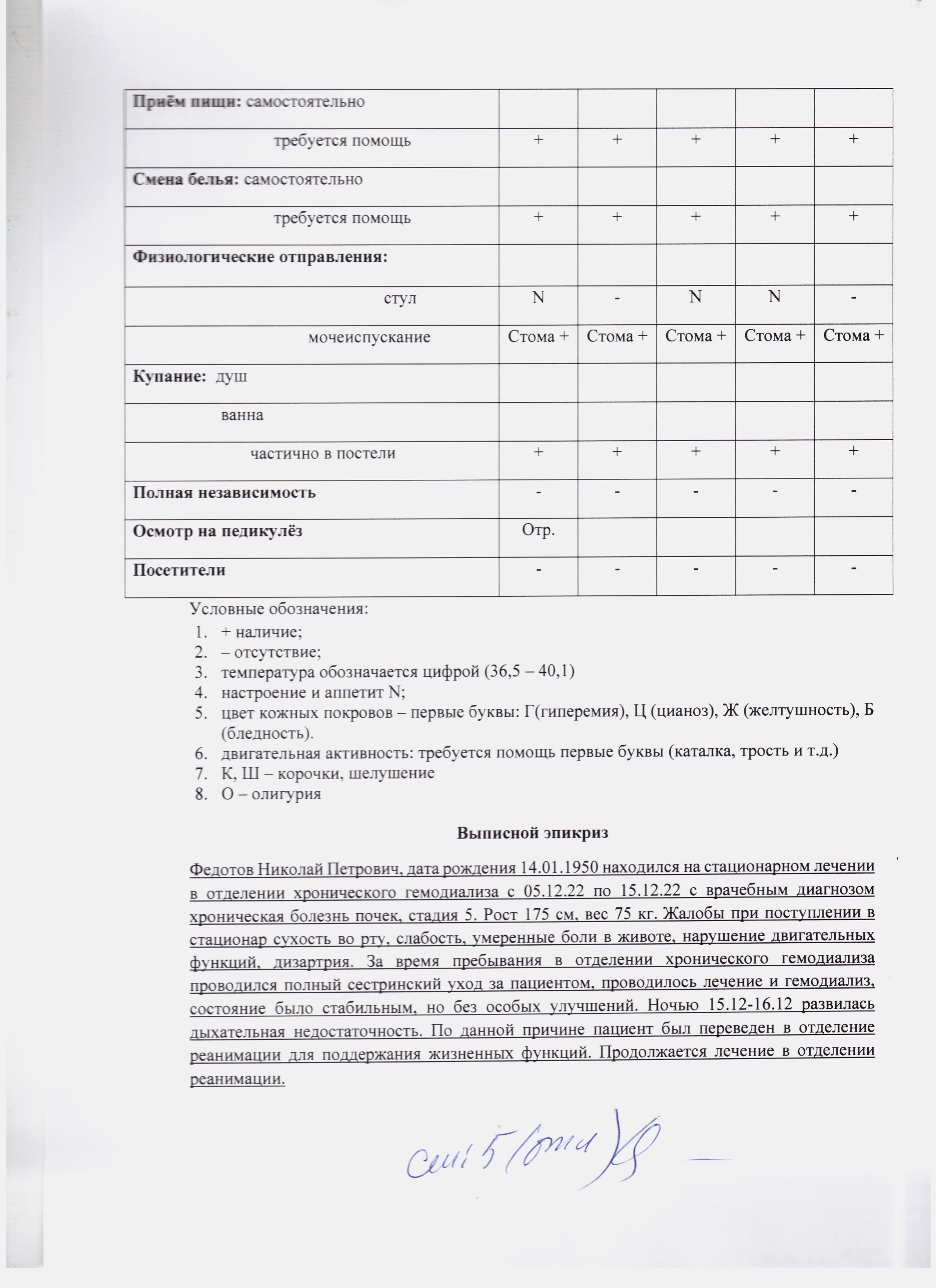                                 требуется помощь+++++Физиологические отправления:                                                                                           стулN-NN-                          мочеиспусканиеСтома +Стома +Стома +Стома +Стома +Купание:  душ                    ванна     частично в постели+++++Полная независимость-----Осмотр на педикулёзОтр.Посетители-----